Job Vacancy - TEACHER (KS2)Full-time      Fixed-term contract Jan 23 – Aug 23   Teachers Pay & ConditionsEscrick Church of England Primary School are looking for an enthusiastic and inspiring key stage 2 teacher with a motivation to develop themselves professionally and collaborate with others as well as offer consistently high standards of teaching. The successful candidate will be passionate about the curriculum and standards and bring learning to life for our children through inspirational and dedicated teaching, delivered within the Christian ethos of our school. ECTs are welcome to apply. The successful candidate will demonstrate: Inspirational teaching strategies Very high standards and expectations of pupils Excellent strategies for giving children quality, real-time feedback that develops their knowledge, skills and        understanding An ability to promote all-round excellence Excellent organisational skills Strong communication and inter-personal skills at all levels In-depth understanding of teaching and pedagogy A passion for life-long learning and a firm commitment to continued professional development The ability to work as part of a team Drive, passion and a sense of humourIn return, we offer: A highly skilled, dedicated and supportive senior leadership team and highly motivated pupils A vibrant approach to teaching and learning    An experienced, creative, committed and energetic staff teamA strong and supportive Governing body A close working relationship with parents and the wider communityThe school is committed to safeguarding and promoting the welfare of children and young people and expects all staff and volunteers to share this commitment. An enhanced DBS disclosure is required for this post.TO APPLY Please download job description, person specification and application forms on the school website www.escrickprimaryschool.co.ukCompleted applications should be returned to admin@escrick.n-yorks.sch.uk by Monday 12th December. Interviews to be held Thursday 15th December.If you have any queries please contact the school on 01904 728570. If you would like to arrange a visit to see the School and have a look round please contact Miss Emma Miller, the Head Teacher.  Escrick Church of England Primary School  Escrick Church of England Primary School  Escrick Church of England Primary School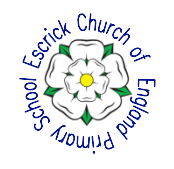    Carr Lane, Escrick, York YO19 6JQ Tel 01904 728570admin@escrick.n-yorks.sch.uk www.escrickprimaryschool.co.ukHead Miss E Miller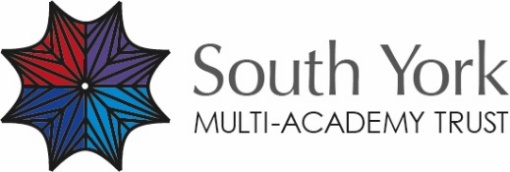 